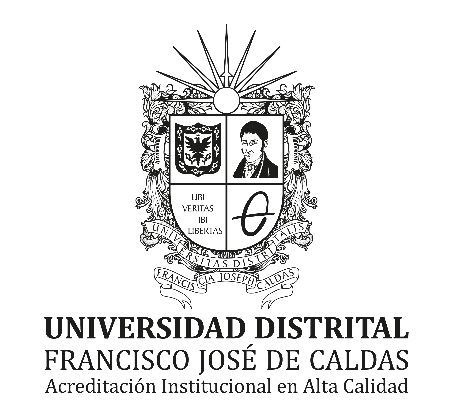 AutorDirectorNombre completo del docente. abril de 2024PRESENTACIÓN DE LA INSTITUCIÓN O UNIDAD ACADÉMICA/ADMINISTRATIVA RECEPTORA DEL PASANTESe debe dar una breve presentación de la entidad en la cual el estudiante desarrollará sus actividades de pasantía, en lo posible resumir la unidad específica en la cual se va a trabajar.PROBLEMA POR RESOLVEREs importante destacar que el problema de pasantía equivale a lo que es el objeto del conocimiento.Es necesario poner por escrito las razones por las que hay que realizar la pasantía. Enunciar el problema indicando su viabilidad.Razones que originan la necesidad de realizar la pasantía. Debe referenciar pasantías anteriores que brinden bases solidadas a la nueva pasantía.Planteamiento de pregunta.El problema debe tener las siguientes características: Real.Resoluble mediante el proceso de pasantía.Relevante y significativo.Factible (Competencia, Acceso a datos, Recursos económicos, Tiempo).PLANTEAMIENTO DEL PROBLEMABásicamente el planteamiento del problema tiene tres fases importantes las cuales se describen a continuación:Diagnóstico de la situación Actual: Es la Identificación del problema en términos concretos y explícitos, es formular las variables e indicadores que lo constituyen y sobre las cuales se fundamentara la formulación de los objetivos, alcances de la pasantía. Estas variables se encuentran en los síntomas (variables dependientes) y las causas variables independientes. Es necesario la identificación y descripción de los síntomas que se observan y son relevantes en la situación, relacionándolos con las causas que lo producen. Pronostico: Una vez planteado el diagnostico, es posible que quien lo formule este en capacidad de dar un pronóstico hacia el cual pueda orientarse la situación descrita. Esto es las implicaciones que trae consigo y que, al darse, afectan la situación objeto del problema. Control al pronóstico: Como respuesta al pronóstico, quien lo presente debe estar en capacidad de determinar un control al pronóstico, es decir se debe poner por escrito que solución se propone para evitar el pronóstico.FORMULACIÓN DEL PROBLEMAConsiste en el planteamiento de una pregunta que define exactamente cuál es el problema que debe resolver. La pregunta debe ser suficientemente clara y concreta, y estar relacionada con el planteamiento del problema definido anteriormente. La pregunta debe estar en consonancia con los objetivos que se persiguen. Es importante que la pregunta no pueda ser contestada con un simple "sí" o "no".En la pregunta se puede incluir por los menos un adjetivo interrogativo cuál(es), qué, cuánto(s), cuál(s), etc; o comenzar con ¿Cómo …?, ¿Por qué…?, ¿En qué medida…?, ¿Es más eficaz … que …?JUSTIFICACIÓNJustificar la pasantía es exponer las razones por las cuales se quiere realizar. Toda pasantía debe realizarse con un propósito definido. Debe explicar porque es conveniente la pasantía y qué o cuáles son los beneficios que se esperan con el conocimiento obtenido. Estas razones pueden ser de carácter teórico, metodológico o practico.OBJETIVOSEn ellos se establece qué se pretende con la pasantía, son la guía del estudio y se podría decir que se constituirán en la lista de chequeo de los directores del trabajo de pasantía. Los objetivos indican cuáles son las metas de conocimiento a alcanzar, a qué resultados se quiere llegar. Es muy importante no confundir los objetivos con actividades y procedimientos metodológicos.OBJETIVO GENERALDebe coincidir con el título del proyecto. Debe indicar explícitamente lo que se quiere lograr con la pasantía desde el punto de vista del conocimiento. Este objetivo general resume el resultado final que se pretende alcanzar con la pasantía.OBJETIVOS ESPECÍFICOSSon la descomposición y secuencia lógica del objetivo general, son aquellos por los cuales se puede lograr el objetivo general.Los objetivos específicos en una pasantía están planteados sobre aspectos más concretos, derivados del objetivo general.Son partes de un todo, enunciadas para facilitar la comprensión de las metas a las que se arribará con las conclusiones.Es recomendable no tener muchos objetivos específicos (máximo 4).Los objetivos específicos se focalizan en las tareas a desarrollar en la pasantía desagregando los contenidos implícitos en el objetivo general.Se deben redactar en forma afirmativa, en tiempo verbal infinitivo, sujetos a una sola interpretación.PLAN DE TRABAJOSe debe presentar el plan de trabajo establecido por el estudiante. En caso de que la pasantía sea ser por más de un estudiante el plan de trabajo será de forma individual.En este se establecerán las actividades que alcanzarán los objetivos propuestos y los recursos necesarios para su ejecución.RESULTADOS ESPERADOSDeben coincidir con los objetivos propuestos y con la realización de las actividades definidas en el plan de trabajo.CRONOGRAMAEn esta sección se relacionan el orden de ejecución de las actividades a realizar y los resultados a obtener en función de tiempo. Debe detallarse con bastante claridad el itinerario a seguir en el cumplimiento de los objetivos previstos en la pasantía. En el cronograma, se explicitan aquellas actividades y tareas que acometerá el estudiante. El cronograma es un indicador de coherencia y articulación de la pasantía y debe estar relacionado directamente con las actividades descritas en la metodología.ANEXOS GUÍAFormato del documentoEl documento se trabaja en tamaño carta. Márgenes de 3 centímetros en todos sus lados. Orientación vertical. En el encabezado se replica el título de la propuesta, de ahí la importancia de no escribirlo todo en mayúsculas. También se disponen de la numeración automática de las páginas.Formato de fuenteEl documento está planteado para ser trabajado en Arial, normal, 11 pt, espaciado 1,5 líneas. El texto debe ir justificado. El espaciado anterior es de 0 pt y el posterior de 12 pt. De esta manera, los espacios entre párrafos se manejan automáticamente, evite el uso de un renglón adicional para tal fin. Los títulos 1, 2 y 3 tienen configurado los espacios anterior y posterior.EstilosApóyese en el manejo de ESTILOS si emplea como editor Microsoft Office Word. Aquí encontrará los estilos principales para dar formato al texto según la necesidad, ya sea título texto tipo párrafo (normal), de primer nivel (título 1), segundo nivel (título 2), etc.Título de la propuestaLas siguientes son las recomendaciones para la estructuración del título de la propuesta:Debe ser corto (no exceder de 15 palabras)En general evitar uso excesivo de preposiciones y artículos y de proposiciones repetitivas como: estudio sobre…, pasantía acerca de…, análisis de resultados de…Indicar claramente el contenido del estudio o problema.Debe ser claro, preciso y fácil de entender.Identifica los descriptores (palabras clave).Debe permitir su catalogación o clasificación con exactitud.Utilizar palabras completas (no abreviaturas ni siglas).Usar tono afirmativo.Usar términos claros y directos.El título es dependiente del marco teórico y del problema.PortadaAdemás del título de la propuesta, deben ir los nombres del estudiante, director, con nombres y apellidos completos, títulos académicos, fecha.